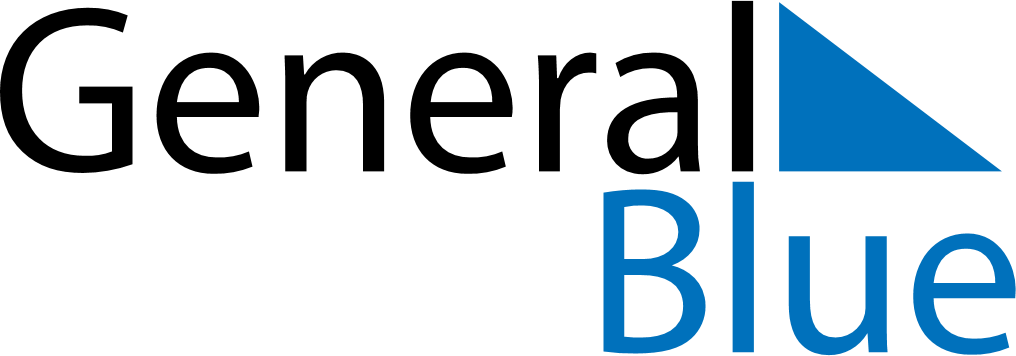 July 2024July 2024July 2024July 2024July 2024July 2024Suomussalmi, Kainuu, FinlandSuomussalmi, Kainuu, FinlandSuomussalmi, Kainuu, FinlandSuomussalmi, Kainuu, FinlandSuomussalmi, Kainuu, FinlandSuomussalmi, Kainuu, FinlandSunday Monday Tuesday Wednesday Thursday Friday Saturday 1 2 3 4 5 6 Sunrise: 2:23 AM Sunset: 11:53 PM Daylight: 21 hours and 29 minutes. Sunrise: 2:25 AM Sunset: 11:51 PM Daylight: 21 hours and 25 minutes. Sunrise: 2:28 AM Sunset: 11:48 PM Daylight: 21 hours and 20 minutes. Sunrise: 2:31 AM Sunset: 11:46 PM Daylight: 21 hours and 15 minutes. Sunrise: 2:33 AM Sunset: 11:44 PM Daylight: 21 hours and 10 minutes. Sunrise: 2:36 AM Sunset: 11:41 PM Daylight: 21 hours and 4 minutes. 7 8 9 10 11 12 13 Sunrise: 2:39 AM Sunset: 11:38 PM Daylight: 20 hours and 59 minutes. Sunrise: 2:42 AM Sunset: 11:36 PM Daylight: 20 hours and 53 minutes. Sunrise: 2:45 AM Sunset: 11:33 PM Daylight: 20 hours and 47 minutes. Sunrise: 2:49 AM Sunset: 11:30 PM Daylight: 20 hours and 41 minutes. Sunrise: 2:52 AM Sunset: 11:27 PM Daylight: 20 hours and 35 minutes. Sunrise: 2:55 AM Sunset: 11:24 PM Daylight: 20 hours and 28 minutes. Sunrise: 2:58 AM Sunset: 11:21 PM Daylight: 20 hours and 22 minutes. 14 15 16 17 18 19 20 Sunrise: 3:02 AM Sunset: 11:18 PM Daylight: 20 hours and 16 minutes. Sunrise: 3:05 AM Sunset: 11:15 PM Daylight: 20 hours and 9 minutes. Sunrise: 3:09 AM Sunset: 11:11 PM Daylight: 20 hours and 2 minutes. Sunrise: 3:12 AM Sunset: 11:08 PM Daylight: 19 hours and 56 minutes. Sunrise: 3:15 AM Sunset: 11:05 PM Daylight: 19 hours and 49 minutes. Sunrise: 3:19 AM Sunset: 11:02 PM Daylight: 19 hours and 42 minutes. Sunrise: 3:22 AM Sunset: 10:58 PM Daylight: 19 hours and 36 minutes. 21 22 23 24 25 26 27 Sunrise: 3:26 AM Sunset: 10:55 PM Daylight: 19 hours and 29 minutes. Sunrise: 3:29 AM Sunset: 10:52 PM Daylight: 19 hours and 22 minutes. Sunrise: 3:33 AM Sunset: 10:48 PM Daylight: 19 hours and 15 minutes. Sunrise: 3:36 AM Sunset: 10:45 PM Daylight: 19 hours and 8 minutes. Sunrise: 3:40 AM Sunset: 10:41 PM Daylight: 19 hours and 1 minute. Sunrise: 3:43 AM Sunset: 10:38 PM Daylight: 18 hours and 54 minutes. Sunrise: 3:47 AM Sunset: 10:34 PM Daylight: 18 hours and 47 minutes. 28 29 30 31 Sunrise: 3:50 AM Sunset: 10:31 PM Daylight: 18 hours and 40 minutes. Sunrise: 3:53 AM Sunset: 10:27 PM Daylight: 18 hours and 33 minutes. Sunrise: 3:57 AM Sunset: 10:24 PM Daylight: 18 hours and 26 minutes. Sunrise: 4:00 AM Sunset: 10:20 PM Daylight: 18 hours and 19 minutes. 